TISZAVASVÁRI VÁROS ÖNKORMÁNYZATA KÉPVISELŐ-TESTÜLETE20/2019. (I.31.) Kt. számúhatározataA Tiszavasvári, Ifjúság u. 8. szám alatt megvalósult kézilabdapályára vonatkozó vagyongyarapodási megállapodás elfogadásárólTiszavasvári Város Önkormányzata Képviselő-testülete a Magyarország helyi önkormányzatairól szóló 2011. évi CLXXXIX. törvény 107.§-ban foglalt hatáskörében eljárva az alábbi határozatot hozza:Elfogadja a Magyar Kézilabda Szövetség, Tiszavasvári Város Önkormányzata és a Nyíregyházi Tankerületi Központ közötti – a Tiszavasvári, Ifjúság u. 8. szám alatt megvalósult kézilabdapálya eredményeként létrejött - vagyongyarapodási megállapodást a határozat melléklete szerinti tartalommal.Felkéri a polgármestert a szerződés aláírására és a Magyar Kézilabda Szövetség, valamint a Nyíregyházi Tankerületi Központ részére történő megküldésére.Határidő: azonnal                                                    Felelős: Szőke Zoltán polgármester                    Szőke Zoltán                            Ostorháziné dr. Kórik Zsuzsanna                     polgármester                                               jegyző20/2019.(I.31.) Kt. sz. határozat melléklete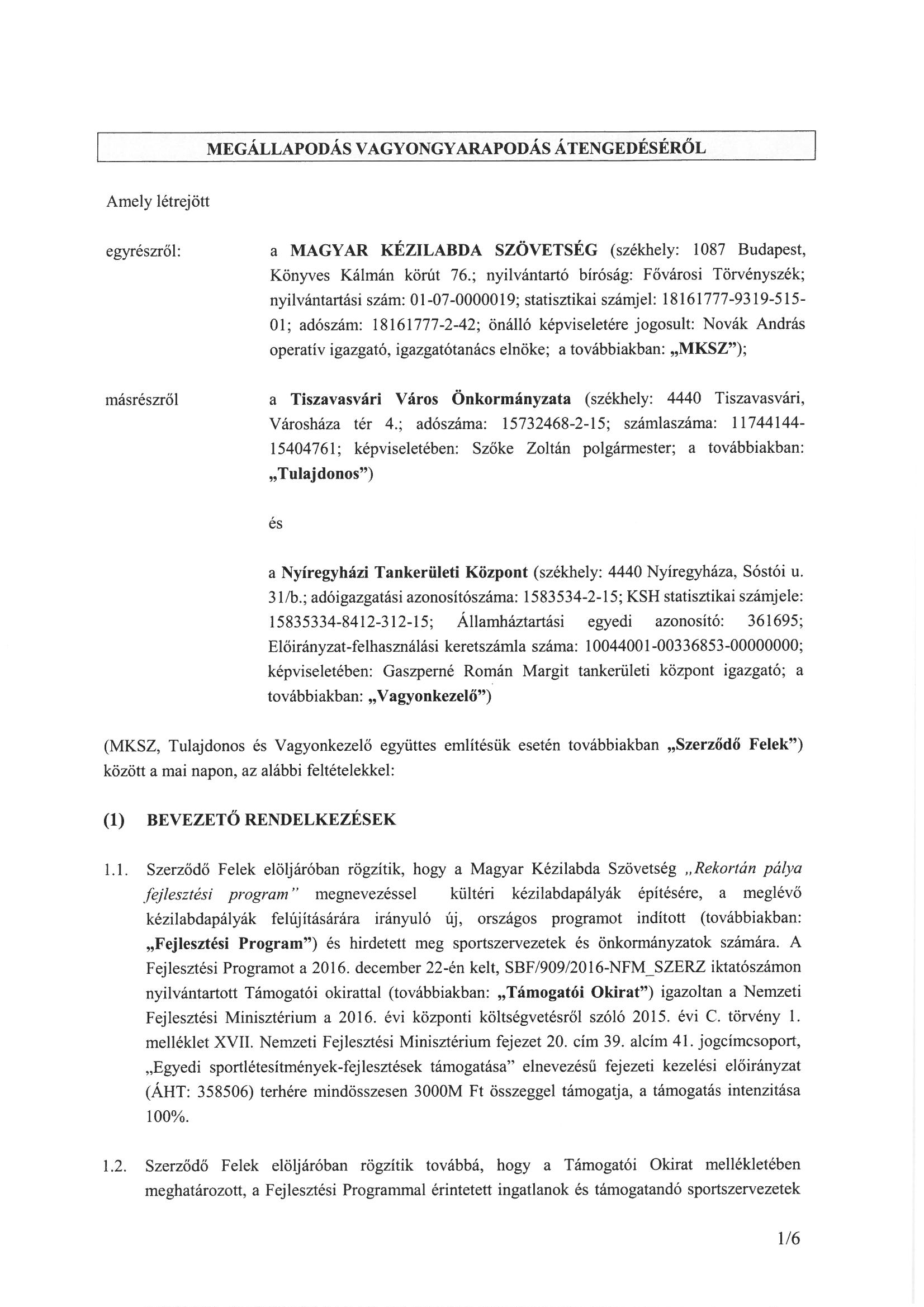 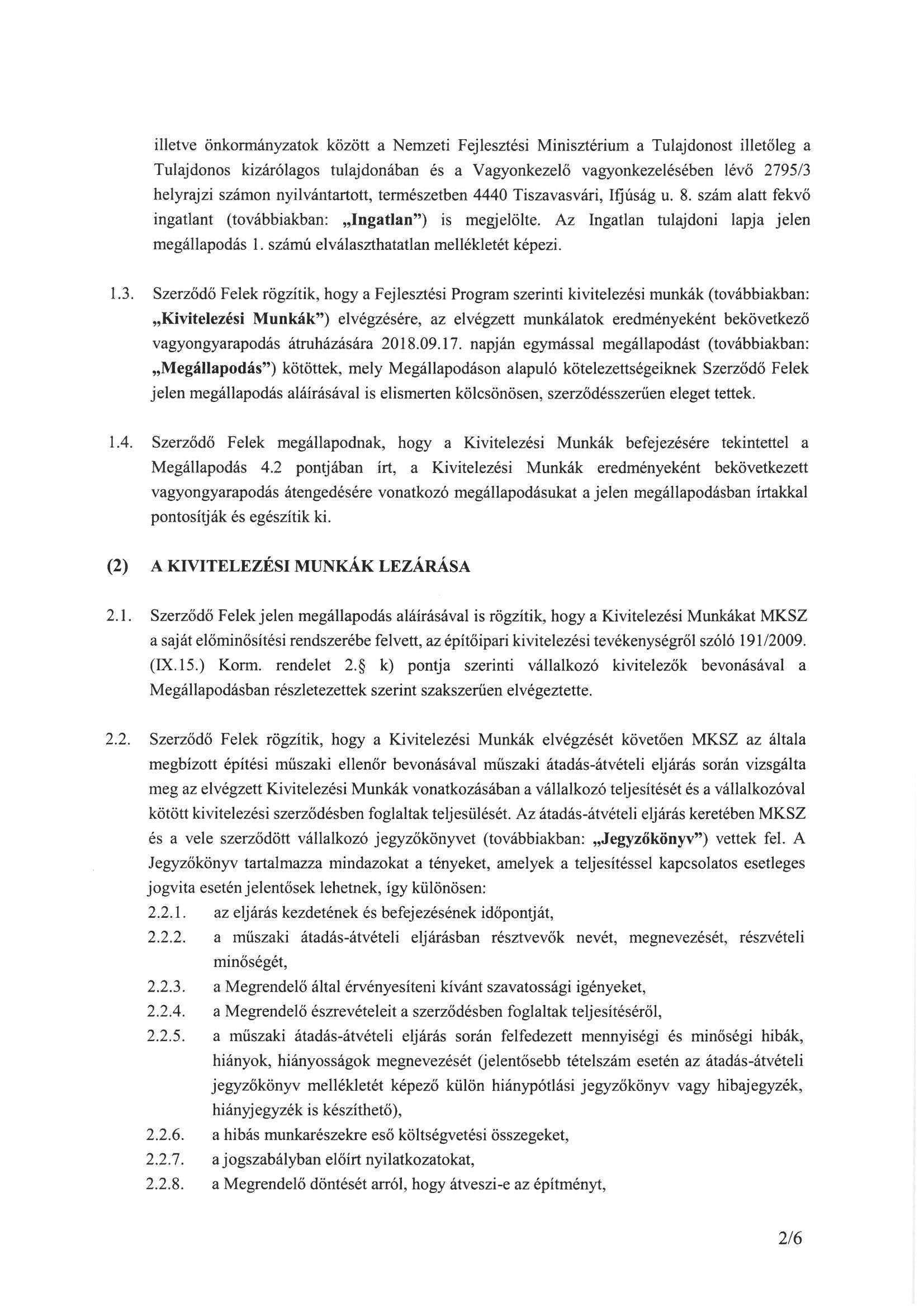 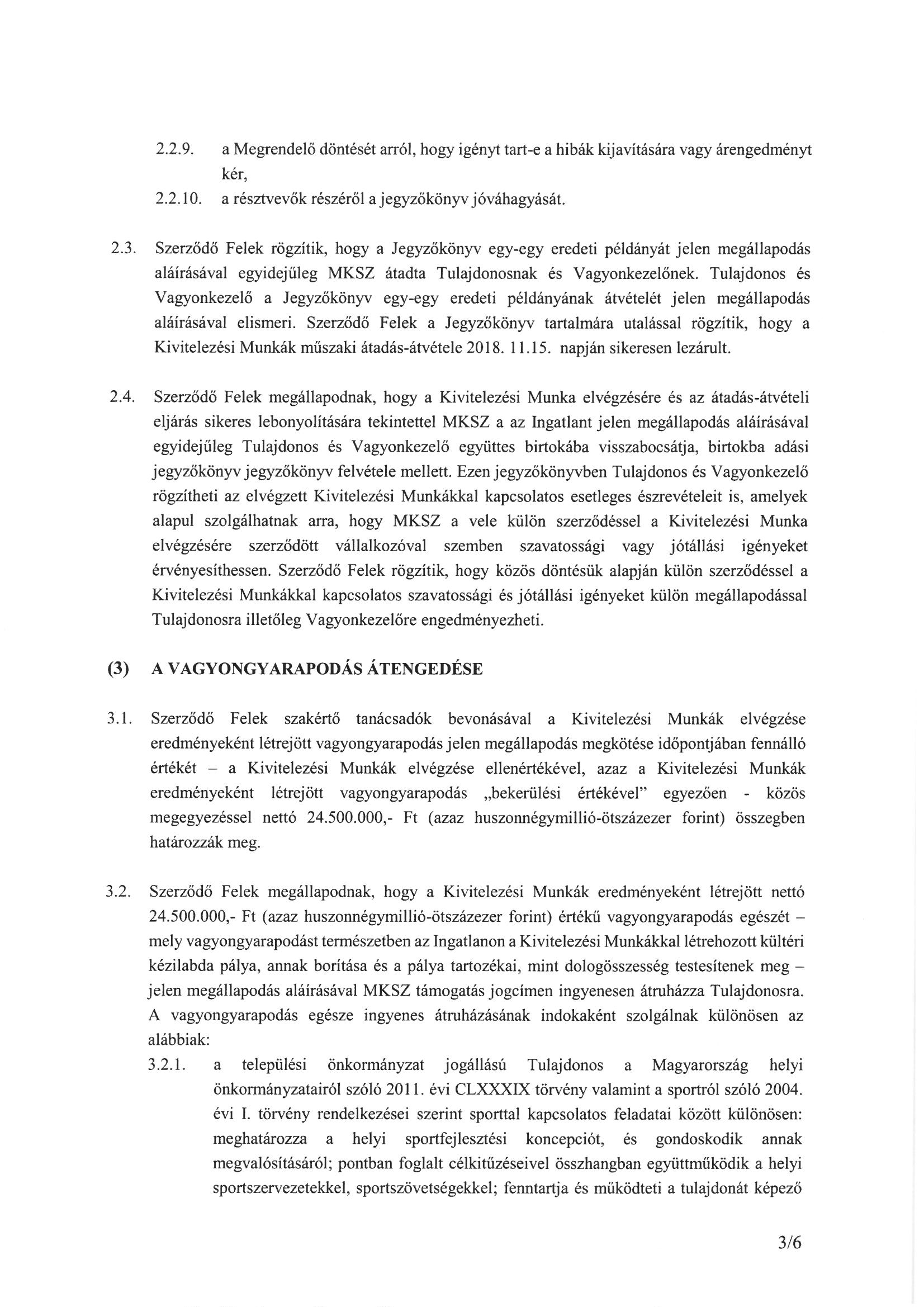 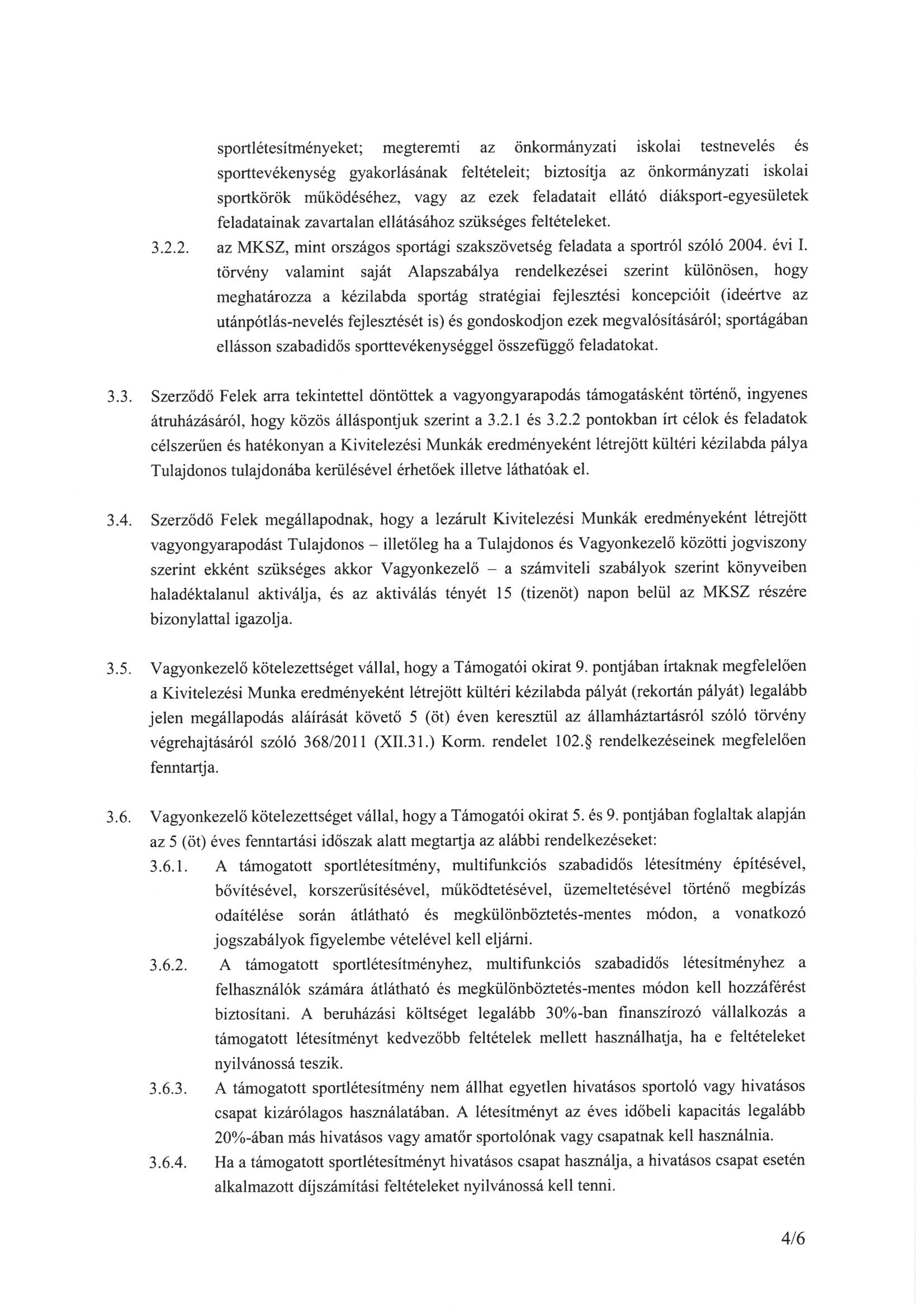 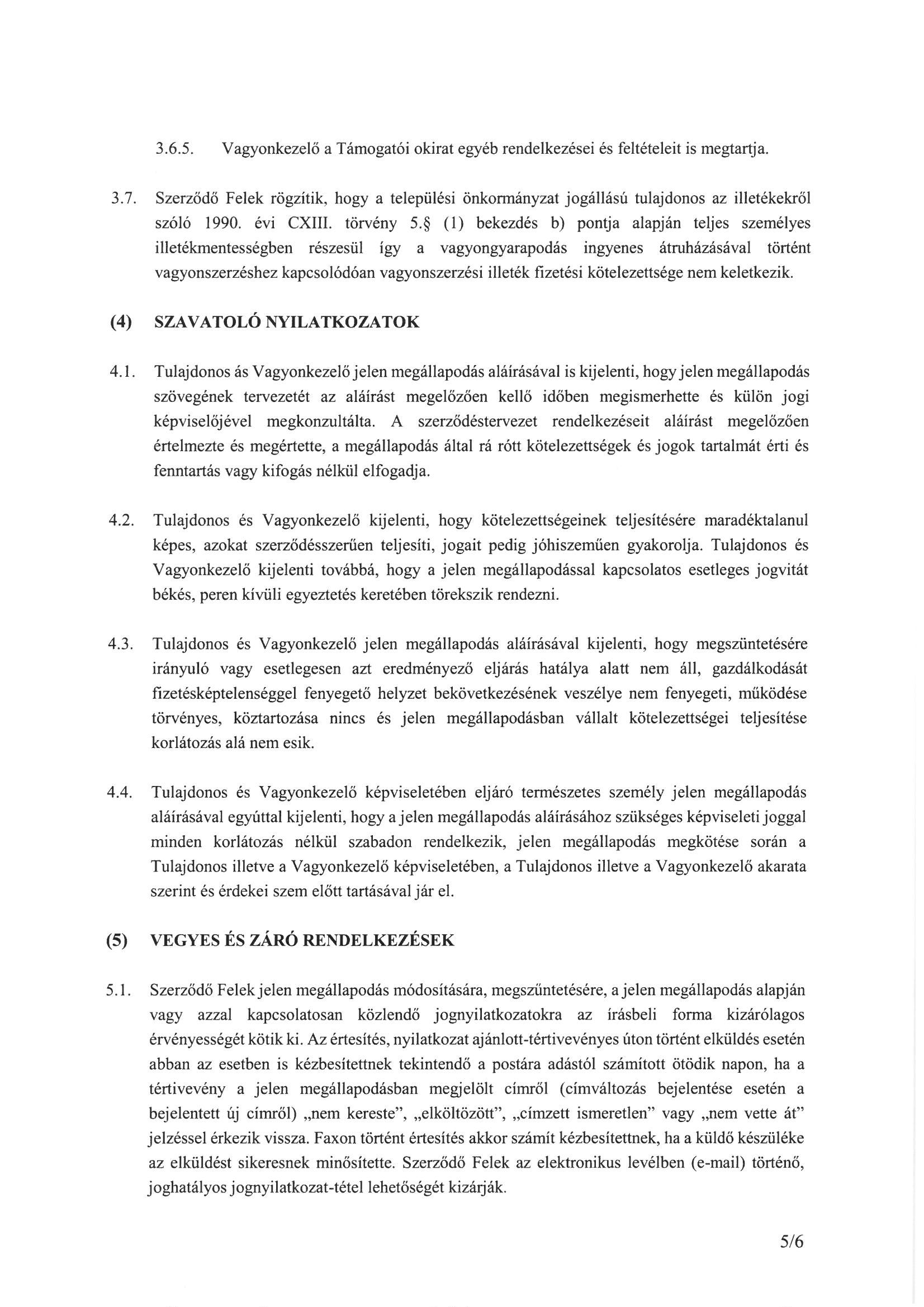 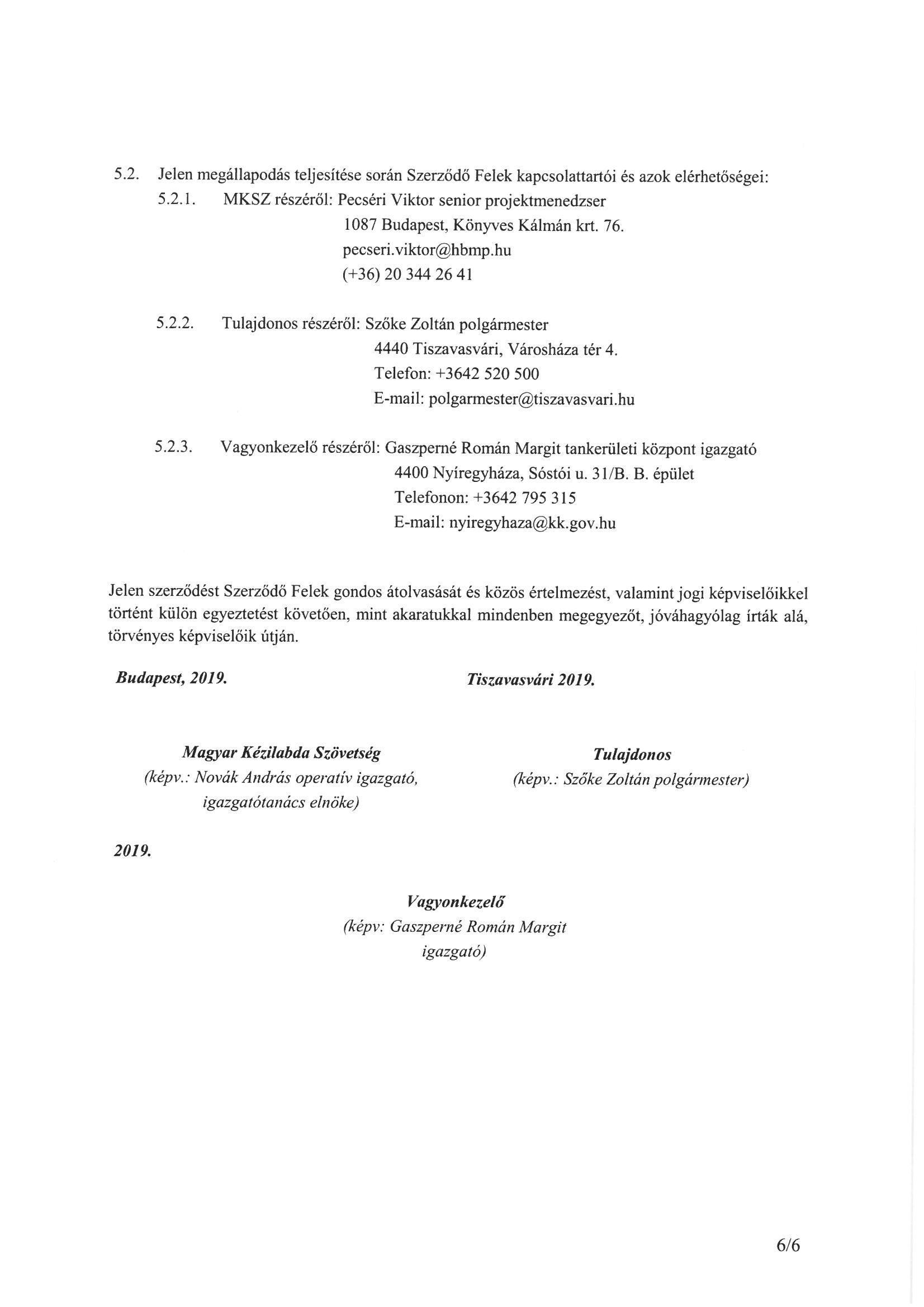 